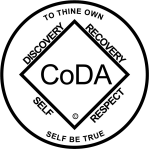 CoDA Service Conference 2018Motion Form Committee: Board	Date: July 26, 2018Motion Number: 3	Revision #: 1	Revision Date: 8/8/18Result (data entry purposes only)	Motion Establish the following grounds for removal of a member from a World Standing Committee, by the members of said committee, through the committee’s group conscience process:Grounds for removal of a World Standing Committee memberIf a World Standing Committee member’s behavior is in conflict with any one (1) of the following, it may be cause for removal:The member fails to participate in committee work for three (3) consecutive months.The member’s behavior is regularly and consistently in conflict with any of the Twelve Traditions of Codependents Anonymous. The member’s behavior is regularly and consistently in conflict with the policies and procedures of the committee.The member’s behavior is regularly and consistently in conflict with a Group Conscience of the committee.  When the group conscience (GC) decides for removal, the GC is valid immediately if: the committee’s agenda contains the GC as an agenda item the agenda is emailed ten (10) days prior to the meeting The chair, or the chair’s designee as selected by a group conscience, shall notify the member of their removal and the reasons for that removal within three (3) days from the meeting in which the removal occurred. A removed member may file a dispute resolution request with the Issues and Mediation Committee.___________________________________________________________Intent: To provide consistent guidelines for removal of a member from a World Standing Committee and to give members protection from arbitrary removal.___________________________________________________________Remarks: In the past, World Standing Committee members were removed for reasons in conflict with our Traditions.This motion requires changes to: (please check any that apply)____By Laws	__X_FSM P1	____FSM P2____FSM P3	____FSM P4	__X_FSM P5____Change of Responsibility ____Other: 